Mobilitási alapelvekFelsőoktatási intézmények közötti mobilitásAz EGT Alap mobilitást az Erasmus Charter for Higher Education (ECHE) tanúsítvánnyal rendelkező felsőoktatási intézmények közötti kétoldalú megállapodásra kell alapozni.Küldő felsőoktatási intézmény és fogadó vállalkozás között szakmai gyakorlat esetében ez a feltétel nem szükséges.Teljes elismerésA küldő felsőoktatási intézmény teljes mértékben be kell, hogy számítsa a külföldön szerzett krediteket és a külföldön töltött időt az itthoni tanulmányokba. A hallgató tanulmányainak részét képező féléváthallgatásokat, szakmai gyakorlatokat és nyári egyetemen való részvételt a küldő felsőoktatási intézmény lehetőleg ECTS kreditekkel kell elismernie. Amennyiben a hallgató olyan szakmai gyakorlaton vesz részt, amely képzésének nem része, de kapcsolódik az itthoni tanulmányaihoz, a küldő intézmény legalább olyan módon biztosítja a tanulmányok elismerését, hogy feltünteti azokat az Oklevélmellékletben vagy a diploma mellé kiadott más hivatalos igazolásban.Nem Lehet tandíjat kérniA fogadó intézmény nem kérhet díjat (tandíjat, beiratkozási díjat, vizsgadíjat, laboratóriumhasználati vagy könyvtári beiratkozási díjat) a tanulmányi szerződésben szereplő tanulmányokért. Ugyanakkor kisebb díjakat lehet kérni (biztosítási díj, hallgatói szövetségi tagdíj, egyes anyagköltségek – pl. fénymásolás, laboratóriumi anyagok – megtérítése), ugyanúgy, ahogyan a helyi hallgatóktól is kérik. A hallgatókat informálni kell arról, hogy a küldő intézménynek esedékes fizetési kötelezettségeiknek a külföldi tartózkodásuk alatt is eleget kell tenniük.Míg az EGT hallgatók továbbra is fizethetik a tandíjat a küldő felsőoktatási intézményüknek, a kimenő hallgatóknak nem kell kiegészítő térítést fizetniük az EGT mobilitásuk megszervezéséért vagy adminisztrációjáért.A tanulmányok elismerése 
és a Tanulmányi Megállapodás vagy Képzési MegállapodásMielőtt egy hallgató megkezdi külföldi EGT tanulmányait, a küldő intézmény ellenőrzi, hogy a fogadó intézményben végzendő tanulmányok megfelelnek a hallgató által a későbbiekben megszerzendő diploma vagy képesítés céljainak és követelményeinek. Ennek az a célja, hogy a külföldi tanulmányok kielégítő lezárása után, azok teljes tanulmányi elismerése megvalósulhasson.Az EGT tanulmányi célú mobilitás esetében minden hallgatóval Tanulmányi Szerződést kell kötni a tanulmányok megkezdése előtt. A Tanulmányi Szerződést a küldő és a fogadóintézmény továbbá a hallgató is aláírják.Az EGT szakmai gyakorlat esetében személyre szabott Képzési Megállapodást kell a hallgatóval kötni, amelyben szerepel a szakmai gyakorlat programja. Ezt a küldő és a fogadóintézmény, továbbá a hallgató is aláírják. A megérkezés utáni héten a hallgató és mentora tételesen egyeztetik az elvégzendő feladatokat.Az EGT nyári egyetemi mobilitás esetében minden hallgatóval Tanulmányi Szerződést kell kötni a tanulmányok megkezdése előtt. A Tanulmányi Szerződést a küldő és a fogadóintézmény továbbá a hallgató is aláírják.A hallgató megérkezése után egy hónapon belül le kell zárni, és írásba kell foglalni bármilyen, a Tanulmányi vagy Képzési Megállapodást érintő változtatást. Bármely későbbi módosítást a Tanulmányi vagy Képzési Megállapodás tartalmában hivatalosan is el kell, hogy fogadja mind a három fél, és késedelem nélkül meg kell azokat valósítani.A külföldi tanulmányok kielégítő lezárása után a fogadóintézmény Tanulmányi Átirattal (Transcript of Records) és a kint töltött időtartam igazolását tartalmazó dokumentummal látja el a hallgatót, a Tanulmányi vagy Képzési Megállapodásnak megfelelően.Csak akkor lehet a kreditek megítélését és elismerését vagy a szakmai gyakorlat elismerését megtagadni, ha a hallgató nem felel meg a fogadó intézmény/vállalkozás által megkövetelt tanulmányi/szakmai elvárásoknak, vagy más módon nem teljesíti a résztvevő intézmények által kikötött, az elismeréshez szükséges feltételeket. A Képzési Megállapodás magában foglalja a „Minőségvállalási Nyilatkozatot” a szakmai gyakorlatokra vonatkozóan. A Minőségvállalási Nyilatkozat tartalmazza a szakmai mobilitásban részt vevők szerepét és felelősségét.Hallgatói jogok és kötelezettségekAz ösztöndíjas hallgatók minden joga és kötelezettsége megtalálható az Erasmus Hallgatói Iránytűben (Erasmus Student Charter), amely az EGT Finanszírozási Mechanizmus 2009-2014 HU08 Ösztöndíjak alprogramban résztvevőkre is érvényes. A dokumentum letölthető a Tempus Közalapítvány honlapjáról (www.tka.hu).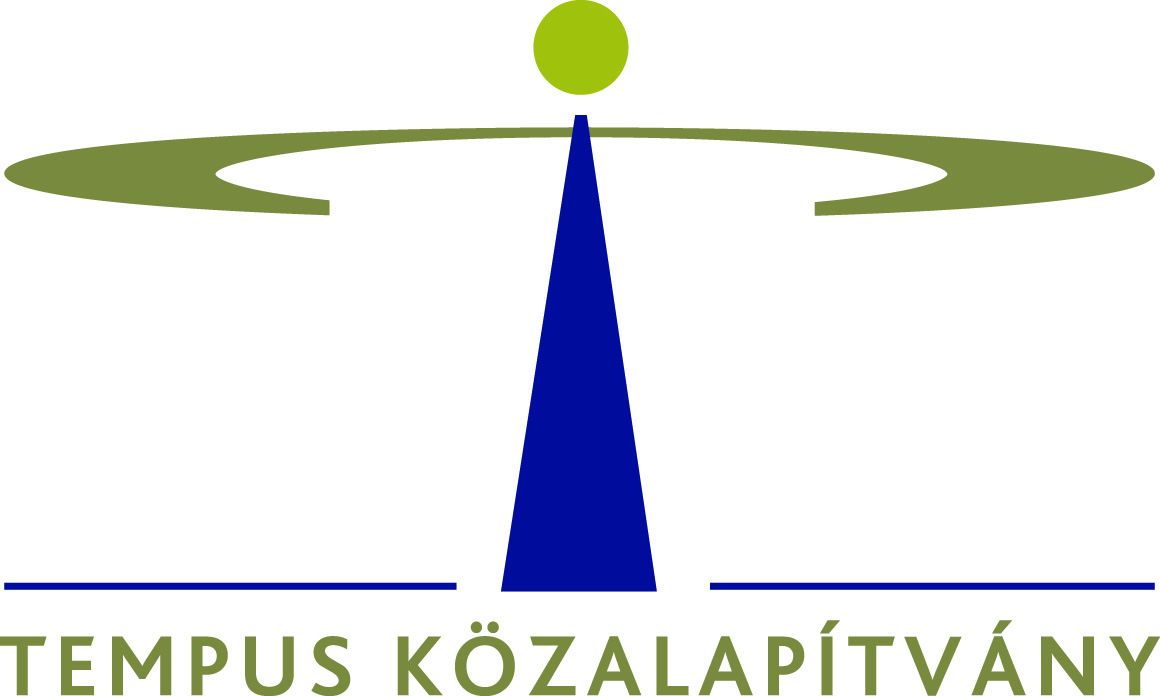 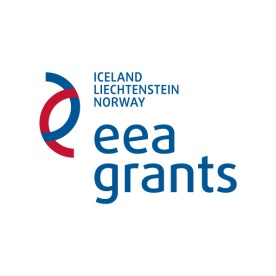 